Beseda so spisovateľkou	Dňa 17. septembra 2014 sa v priestoroch školskej knižnice naši žiaci zúčastnili besedy  so spisovateľkou Ivanou Furjelovou, rodáčkou z malej dedinky- Chlebnice. Mladá spisovateľka zaujala našich žiakov nielen informáciami zo svojho života, ale aj svojimi knihami, ktoré jej doteraz vyšli vo vydavateľstve – Evitapress.IVANA  FURJELOVÁMaterskú školu nenavštevovala, pretože mala najlepšiu starkú na svete a ona sa o ňu s láskou starala, kým nenastúpila do prvej triedy. Povinnú školskú dochádzku mladá autorka si plnila v  Základnej škole v Chlebniciach. Na roky strávené v tejto škole má nezabudnuteľné spomienky, boli najväčší „grázli“ v škole, pani učiteľky mali s  triedou , ktorej bola Ivana súčasťou, poriadnu trpezlivosť.Vyštudovala  Gymnázium P. O. Hviezdoslava v Dolnom Kubíne a keby to bolo možné, vraj by celkom pokojne celé štyri roky si ešte raz zopakovala. S rovnakými spolužiakmi, s rovnakými profesormi, pretože tieto krásne roky plné super spomienok jej chýbajú. V súčasnosti študuje v Bratislave na UK- právo.Rada trávi čas so svojím priateľom, s rodinou, hlavne s našimi najmladšími členmi – Sofiou a Jankom.Ivana uviedla, že ovláda niektoré práce, ktoré sú možno skôr pre pánov. Dôvod je celkom jednoduchý, doma sú iba tri sestry a musí byť niekto, kto pomôže aj otcovi. Vie teda píliť drevo, neraz stála za cirkulárkou, a aj drevo  štiepala. Chodí s otcom do hory ,no a on sa rád pochváli, že má tú najlepšiu pracovnú silu, akú môže mať. Ivana dospela k názoru, že radšej bude robiť tieto „mužské práce“, ako stáť v kuchyni pri hrncoch. Kedysi dávno, keď mala asi štrnásť rokov a písala denne naraz aj tri slohy pre svojich kamarátov, vyhlásila, že raz napíše svoju vlastnú knihu. Nikto jej vtedy neveril, mysleli si, že len kecá. Keď sa jej do knižky Krimipoviedky dostali dve poviedky, chcela zistiť, či má aj na viac, alebo tu sa jej „kariéra“ končí. Zvedavosť, či by bola vlastná kniha dosť kvalitná, aby vyšla aj v tlačenej podobe, ju poháňala dopredu. Nikto jej  pri knihe nedával veľké šance a nedávala si ich ani sama sebe.  KNIHY  IVANY FURJELOVEJ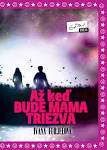 Silvia nemá ešte ani pätnásť rokov, no namiesto toho, aby okukávala chalanov, skúšala prvé očné tiene a čítala knihy o upíroch, musí nečakane a hlavne nedobrovoľne vhupnúť rovnými nohami do sveta dospelých. Spolu s mamou, otcom aj bratom sa tešila, že im do rodiny pribudne ďalší súrodenec, no mama o bábätko vo vysokom štádiu tehotenstva prišla. A našla jediný spôsob, ako sa s tým vyrovnať- smútok, bolesť a žiaľ zalievať alkoholom.       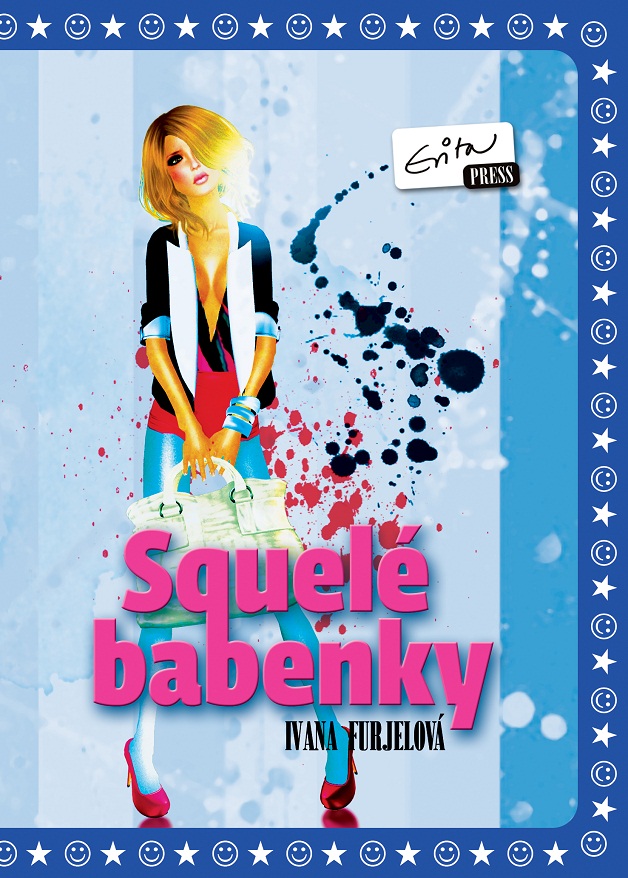              Karolína a Miša sú kamarátky na život a na smrť už 'celú večnosť'. Poznajú sa od škôlkarských čias, sedeli spolu v školských laviciach a tešia sa, že ich vzali aj na to isté gymnázium. Keď Miša odíde s rodičmi na prázdniny k moru, Kaja si nevie predstaviť, ako bez najlepšej kamošky vydrží celé dlhé dva týždne! Čas zabíja vysedávaním pri počítači a četovaním. Virtuálni kamaráti sa pre ňu stanú dôležitejší ako rodičia, učitelia, známky v škole aj ako dovtedy najlepšia kamarátka Miša. Kaja hodí všetko za hlavu. Najpodstatnejšie je byť on-line.